Publicado en Burgos el 25/10/2017 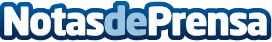 Iberisa S.L. lleva a los talleres la máquina capaz de eliminar la carbonilla de los vehículosEsta innovadora máquina de fabricación española, es distribuida por Iberisa S.L. en España y Portugal y es capaz de descarbonizar todo tipo de motores de una forma efectiva y respetuosa con el medio ambienteDatos de contacto:Emilio PérezIberisa Asesoramiento, Gestión y Servicios S.L. Polígono industrial Villalonquéjar  C/ Condado de Treviño, 71. Nave 3 09001 - Bu947215125Nota de prensa publicada en: https://www.notasdeprensa.es/iberisa-s-l-lleva-a-los-talleres-la-maquina Categorias: Automovilismo Ecología Industria Automotriz Innovación Tecnológica http://www.notasdeprensa.es